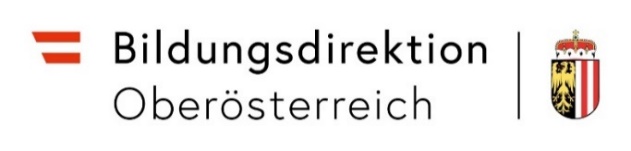 Bildungsdirektion für OberösterreichSonnensteinstraße 204040 LinzIm Dienstweg!Angaben zur PersonName und Anschrift des/der schädigenden DrittenName und Anschrift des Haftpflichtversicherungsunternehmens des/der DrittenBeginn und (voraussichtliche) Dauer der DienstunfähigkeitKurze Darstellung des SchadenseintrittesErlittene Verletzung(en)Name der/des MeldendenIch bin mir bewusst, dass unwahre Angaben dienstliche bzw. disziplinäre Folgen nach sich ziehen und ich für allfällige dadurch entstehende Kosten aufzukommen habe.		__________________________________________________	Datum	Unterschrift der/des MeldendenSchule 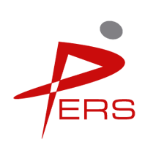 Eingangsstempel Schule und Zahl		__________________	_________________________________		Datum	Unterschrift Schulleiterin/SchulleiterName der/des GeschädigtenName der/des Geschädigtenpragmatischvertraglichsonstig privatrechtlich Bedienstete/BediensteterKFZ-KennzeichenKFZ-KennzeichenOrganisationseinheit: Name des/der SchädigendenAnschriftGeburtsdatumKFZ-KennzeichenZulassungsbesitzerin/
ZulassungsbesitzerSchadensnummerDatum des Unfalls:      